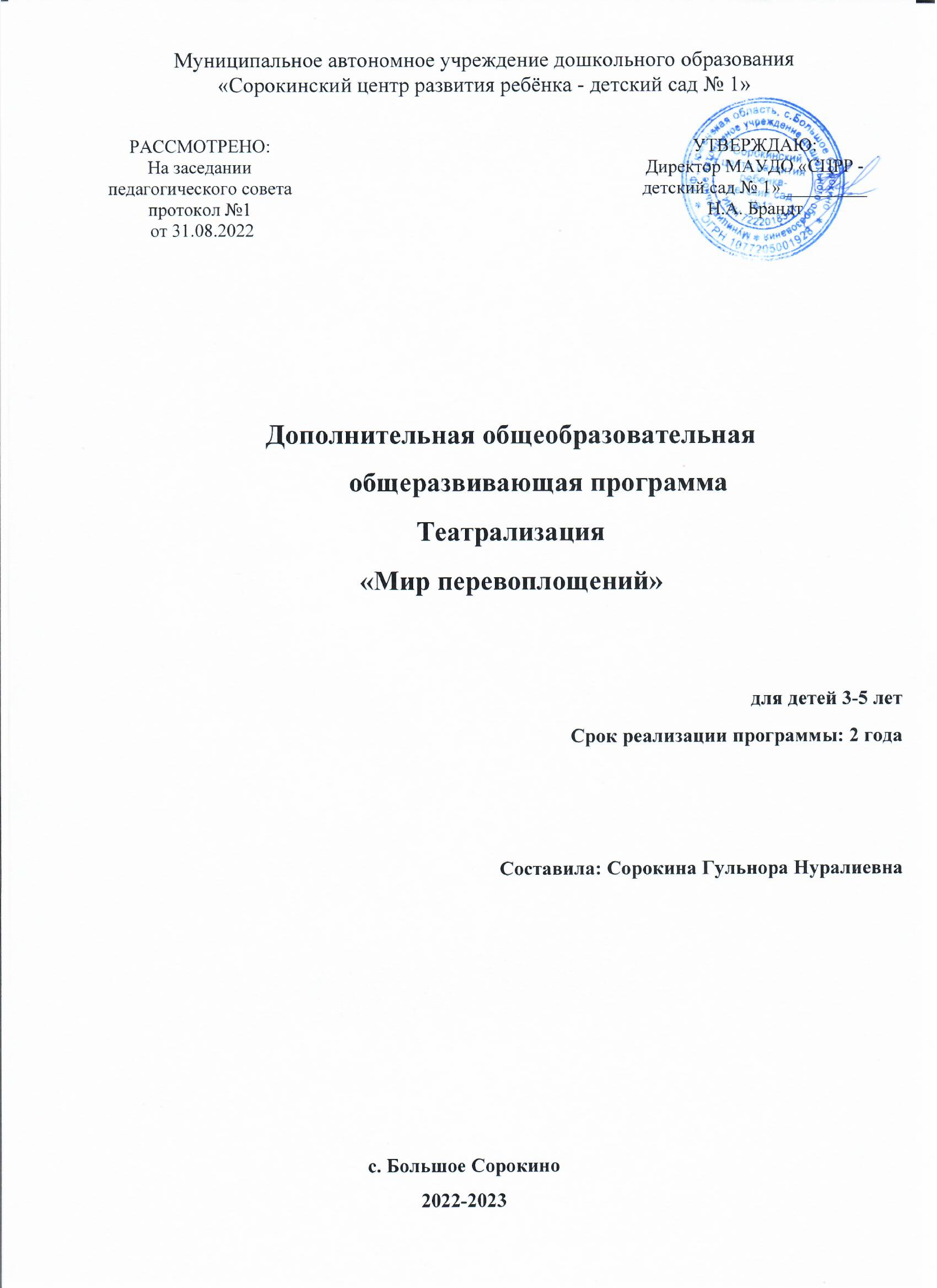 Муниципальное автономное учреждение дошкольного образования«Сорокинский центр развития ребёнка - детский сад № 1»Дополнительная общеобразовательная общеразвивающая программаТеатрализация«Мир перевоплощений»для детей 3-5 летСрок реализации программы: 2 годаСоставила: Сорокина Гульнора Нуралиевнас. Большое Сорокино2022-2023Театр... Загадочный и таинственный мир.Волшебное Зазеркалье, которое так и манит в свою глубину.Театр - это волшебный край, в котором ребенок радуется, играя, а в игре он познает мир!С. И. МерзляковаПОЯСНИТЕЛЬНАЯ ЗАПИСКАОгромную, ни с чем несравнимую радость, доставляет детям театр. Тяга к игре, лицедейству - органическое свойство человеческой натуры.Детство каждого из нас проходит в мире ролевых игр, которые помогают ребенку освоить правила и законы взрослых людей. Игры для детей можно рассматривать как импровизированные театральные постановки, в которых кукла или сам ребенок имеет свои вещи, игрушки, мебель, одежду и т.д. Ребенку предоставляется возможность побывать в роли актера, режиссера, декоратора, бутафора, музыканта. Каждый ребенок играет по-своему, но все они копируют в своих играх взрослых. По играм и как в них играют дети можно представить наше будущее общество.Поэтому особое значение в детских образовательных учреждениях можно и нужно уделять театрализованной деятельности, всем видам детского театра, которые помогут сформировать правильную модель поведения в современном мире, повысить общую культуру ребенка, познакомить его с детской литературой, музыкой, изобразительным искусством, правилами этикета, обрядами, традициями. Любовь к театру становится не только ярким воспоминанием детства, но и ощущением праздника, проведенного вместе со сверстниками, родителями и педагогами в необычном волшебном мире.Дошкольный возраст - наиболее благоприятный период всестороннего развития ребенка. В этом возрасте у детей активно развиваются все психические процессы: восприятие, внимание, память, мышление, воображение и речь. В этот же период происходит формирование основных качеств личности.Театрализованная деятельность в детском саду – это хорошая возможность раскрытия творческого потенциала ребенка, воспитания творческой направленности личности. Дети учатся замечать в окружающем мире интересные идеи, воплощать их, создавать свой художественный образ персонажа, у них развивается творческое воображение, ассоциативное мышление, умение видеть необычные моменты в обыденном.Совместная театрально-игровая деятельность - уникальный вид сотрудничества. В ней все равны: ребенок, педагог, мамы, папы, бабушки и дедушки. Играя вместе со взрослыми дети овладевают ценными навыками общения.По мере социализации маленького человека, свобода самовыражения пропадает. Ребёнок начинает стесняться вести себя не как все, его потребность в игре уходит внутрь, начинает реализовываться в мечтах и фантазиях, и со временем становится всё более скрытой и подсознательной. При этом творческое начало уходит и из всех внешних проявлений личности, тем самым утрачиваются многие потенциальные возможности.Театральная студия помогает научиться адаптироваться к быстро меняющимся обстоятельствам, воспитывает потребность в реализации своего творческого потенциала, помогает детям стать значительно общительнее и увереннее по сравнению со своими сверстниками.Занимаясь с детьми театром, мы делаем жизнь наших воспитанников интересной и содержательной, наполните ее яркими впечатлениями и радостью творчества. А самое главное - навыки, полученные в театрализованных играх, дети смогут использовать в повседневной жизни.В. А. Сухомлинский любил повторять «Держа в руках скрипку, человек неспособен совершить плохого. Задача театра, искусства вложить такую "скрипку" в душу ребенка и помочь ему заиграть на ней. И дай им бог, как говорится, справиться с этим».ЦЕЛЬ: развитие сценического творчества детей старшего дошкольного возраста средствами театрализованных игр и театральных представлений.ЗАДАЧИ ПРОГРАММЫ:Закрепить у ребенка первоначальный интерес к театральному искусству;Максимально раскрыть творческие возможности детей и развить артистические возможности;Развить эмоциональную сферу чувств ребенка.Добиться свободного общения между детьми.Принципы проведения театрализованной деятельности:Наглядность в обучении – осуществляется на восприятии наглядного материала (иллюстрации, видеоматериалы , экскурсии в театр, музыкальные фрагменты, театрализованные спектакли педагогов детского учреждения);Доступность – театрализованная деятельность детей составлена с учетом возрастных особенностей, построена по принципу дидактики (от простого к сложному);Проблемность – направленная на поиск разрешения проблемных ситуаций; Развивающий и воспитательный характер обучения – направлен на расширение кругозора, на развитие патриотических чувств и познавательных процессов.Показатели эффективности работы по театральной деятельности.Развитие интереса к сценическому искусству;Развитие зрительное и слуховое внимание, память, наблюдательность, находчивость и фантазию, воображение, образное мышление;Снятие зажатость и скованность;Активный познавательный интерес;Развитие умений согласовывать свои действия с другими детьми;Доброжелательность и контактность в отношениях со сверстниками;Способность	искренне	верить	в	любую	воображаемую	ситуацию, превращать и превращаться;Развитие чувство ритма и координацию движения;Развитие речевое дыхание и артикуляцию;Развитие дикцию на материале скороговорок и стиховУчить строить диалог, самостоятельно выбирая партнера;Научиться пользоваться словами выражающие основные чувства;Знакомство детей с театральной терминологией;Знакомство детей с видами театрального искусства;Культуру поведения в театре;Программа театральной студии «Мир перевоплощений» составлена на основе разработок Чуриловой Э.Г., Антипиной А.Е., Дороновой Т.Н и др.Оптимальное количество детей на занятии - 10-12 человек. Если желающих детей больше, то следует разделить детей на две подгруппы, но желательно не менее 8-10 человек в одной группе.Занятия желательно проводить в просторном, регулярно проветриваемом помещении. Для выполнения творческих заданий удобно пользоваться объемными модулями различной конфигурации. На занятии желательно использование аудиотехники.Форма одежды для занятия в студии облегченная, предпочтительно спортивная; на ногах желательно мягкая балетная обувь или чешки.Занятия проводятся 2 раза в неделю по 25-30 мин.Процесс занятия строится на основе развивающих методик и представляет собой систему творческих игр и этюдов, направленных на развитие психомоторных и эстетических способностей детей.Театральные игры рассчитаны на активное участие ребенка, который является не просто пассивным исполнителем указаний педагога, а соучастником педагогического процесса. Новый материал детям лучше преподносить в виде проблемных ситуаций, требующих от детей и взрослого совместных активных поисков. Ход занятий характеризуется эмоциональной насыщенностью и стремлением достичь продуктивного результата через коллективное творчество. Занятия проводятся в занимательной, интересной детям форме, по возможности основываясь на сюжетном построении.В основе реализации данной программы положен индивидуальный подход к каждому ребенку, уважение к его личности, вера в его способности и возможности. Необходимо отмечать и поощрять каждую удачную находку, каждое новое верное решение творческой задачи.Занятия могут быть построены по самым разным сценариям в зависимости от таких факторов, как время занятия, погодные условия, психическое состояние и настроение детей. Занятия могут начинаться с музыкальных инемузыкальных игр, пластических упражнений или с занимательных игр, в результате которых дети постепенно входят в нужное рабочее русло.ПЕРСПЕКТИВНОЕ ПЛАНИРОВАНИЕОсновные направления работы с детьмиТеатральная игра - исторически сложившееся общественное явление, самостоятельный вид деятельности, свойственный человеку.Задачи. Учить детей ориентироваться в пространстве, равномерно размещаться на площадке, строить диалог с партнером на заданную тему; развивать способность произвольно напрягать и расслаблять отдельные группы мышц, запоминать слова героев спектаклей; развивать зрительное, слуховое внимание, память, наблюдательность, образное мышление, фантазию, воображение, интерес к сценическому искусству; упражнять в четком произношении слов, отрабатывать дикцию; воспитывать нравственно- эстетические качества.Ритмопластика включает в себя комплексные ритмические, музыкальные пластические игры и упражнения, обеспечивающие развитие естественных психомоторных способностей детей, свободы и выразительности телодвижении; обретение ощущения гармонии своего тела с окружающим миром.Задачи. Развивать умение произвольно реагировать на команду или музыкальный сигнал, готовность действовать согласованно, включаясь вдействие одновременно или последовательно; развивать координацию движений; учить запоминать заданные позы и образно передавать их; развивать способность искренне верить в любую воображаемую ситуацию; учить создавать образы животных с помощью выразительных пластических движений.Культура и техника речи. Игры и упражнения, направленные на развитие дыхания и свободы речевого аппарата.Задачи. Развивать речевое дыхание и правильную артикуляцию, четкую дикцию, разнообразную интонацию, логику речи; связную образную речь, творческую фантазию; учить сочинять небольшие рассказы и сказки, подбирать простейшие рифмы; произносить скороговорки и стихи; тренировать четкое произношение согласных в конце слова; пользоваться интонациями, выражающими основные чувства; пополнять словарный запас.Основы театральной культуры. Детей знакомят с элементарными понятиями, профессиональной терминологией театрального искусства (особенности театрального искусства; виды театрального искусства, основы актерского мастерства; культура зрителя).Задачи. Познакомить детей с театральной терминологией; с основными видами театрального искусства; воспитывать культуру поведения в театре.Работа над спектаклем базируется на авторских пьесах и включает в себя знакомство с пьесой, сказкой, работу над спектаклем - от этюдов к рождению спектакля.Задачи. Учить сочинять этюды по сказкам, басням; развивать навыки действий с воображаемыми предметами; учить находить ключевые слова в отдельных фразах и предложениях и выделять их голосом; развивать умение пользоваться интонациями, выражающими разнообразные эмоциональные состояния (грустно, радостно, сердито, удивительно, восхищенно, жалобно, презрительно, осуждающе, таинственно и т.д.); пополнять словарный запас, образный строй речи.Специфика организации занятийКаждое упражнение на занятии включает в деятельность фантазию (мысли, образы), чувства (эмоции), движения ребенка так, чтобы через механизм их функционального единства ребенок учился произвольно воздействовать на каждый из элементов этой триады.Все занятие строится на сюжетно-ролевом содержании.Все предметы и события должны быть воображаемыми. Это облегчает тренировку внутреннего внимания детей.В структуру занятия входят:Разминка;Гимнастика, ритмопластика;Эмоции, проигрывание этюдов;Общение, постановка;Поведение;завершение.Разминка.Задачи: сбросить интенсивность физического и психического напряжения, нормализовать мышечный тонус, привлечь внимание и интерес ребенка к совместному занятию, настроить детей на активную работу и контакт друг с другом.Содержание: несколько упражнений-игр на внимание и подвижная игра.Упражнения-игры на внимание должны быть разнообразны по форме и характеру. Например: «Что изменилось в этой комнате?», «Какие звуки ты различаешь на улице, в соседнем помещении?», «Угадай, кто позвал'?», «Кто к тебе прикоснулся?», «Кто крепче пожал руку?», «Какой пред мет самый большой, теплый, шершавый?», «У кого из детей белые носочки?», «Кто самый веселый, грустный, шумный?» и др.Подвижная игра должна быть направлена на общую деятельность, совместные движения, контакт.Время разминки примерно 5—6 минут.Гимнастика. Упражнения на ритмопластику.Задачи: дать ребенку возможность испытать разнообразные мышечные нагрузки путем подражательного повторения движений и действий педагога; тренировать ребенка в направлении и задержании внимания на своих ощущениях, научить различать и сравнивать их; тренировать ребенка в определении характера физических движений, сопровождаемых различными мышечными ощущениями; тренировать ребенка в изменении характера своих движений, опираясь на контроль мышечных ощущений и работу воображения и чувств.Дозировка упражнений не более пяти-шести раз до одной-двух минут, в зависимости от упражнения.В последовательности упражнений особенно важно соблюдение чередования и сравнение противоположных по характеру движений:напряженных — расслабленных;резких — плавных;частых — медленных;дробных — цельных;едва заметных пошевеливаний и совершенных застываний;вращений тела и прыжков;свободного	передвижения	в	пространстве	и	столкновения	с предметами.Все упражнения сопровождаются попеременно мышечным напряжением и расслаблением.Такое чередование движений рефлекторно влияет на гармонизацию психической деятельности мозга: упорядочивается психическая и двигательная активность ребенка, улучшается его настроение, исчезает инертность.Полная дифференциация и осознание всех своих ощущений детьми невозможны, но сосредоточение внимания хотя бы на одном в каждом занятии необходимо.Эмоции.В сюжет каждого занятия обязательно включаются два – три упражнения   (это   могут   быть   мини-рассказы,   небольшие   произведения) на эмоции и эмоциональный контакт.Цель: овладение навыками управления своей эмоциональной сферой: развитие у детей способности понимать, осознавать свои и чужие эмоции, правильно их выражать и полноценно переживать.Методические задачи: фиксировать внимание ребенка на чужих проявлениях эмоций; подражательное воспроизведение чужих эмоций, фиксируя внимание на своих мышечных ощущениях как проявлениях этих эмоций; анализ и словесное описание мышечных проявлений эмоций; повторное воспроизведение этих эмоций в заданных упражнениях, контролируя ощущение.Формы упражнений: пантомимические загадки, игры, представления, задания.Список эмоций, оттенков, состояний, используемый в упражнениях: интерес - внимательность;	радость - удовольствие;	удивление – восхищение - изумление; горе – отчаяние – страдание - сострадание; гнев – злость - зависть; обида - досада; презрение – брезгливость - отвращение; страх - испуг; стыд - вина; тревога - беспокойство; сочувствие – жалость - нежность; грусть- печаль.Этюды повторяются два-три раза.Общение. Постановка.Цель: тренировка общих способностей несловесного воз действия детей друг на друга.В упражнения включают обмен ролями партнеров по общению, оценку своих эмоций и эмоций партнера.В таких упражнениях ребенок тренируется точно выражать и переживать свои чувства, а также понимать чувства, эмоции, действия, отношения других детей, учится сопереживать.Упражнения помогают детям преодолевать собственные внутренние барьеры общения в реальной жизни.В тренинге обязательно участвуют все дети.Поведение.Цель:	тренировка	умения	детей	регулировать	свои	поведенческие реакции.Методические задачи: показ и проигрывание различных ситуаций; Варьирование упражнений:проигрывание различных ситуаций;В процессе проигрывания обеспечивается смена ролей.Источники	сюжетов:	психологические	ситуации,	детские	книги, мультфильмы, телепередачи.Завершение.Цель: закрепление положительного эффекта, стимулирующего и упорядочивающего психическую и физическую активность детей, приведение в равновесие их эмоционального состояния, улучшение самочувствия и настроения.Содержание: хоровое пение с элементами танца, хороводы, скандирование любимых веселых стихов с движением.РАБОТА С РОДИТЕЛЯМИАнкетирование родителей о качестве предоставляемых дополнительно- образовательных услуг;Дни открытых дверейПроведение недели театральной деятельностиСовместное творчество (постановка номеров, театральных этюдов и т.д)Выступление на праздниках (показ постановок)УЧЕБНЫЙ ПЛАНТЕМАТИЧЕСКОЕ ПЛАНИРОВАНИЕ1 год обучения (дети 3-4 лет)ТЕМАТИЧЕСКОЕ ПЛАНИРОВАНИЕ2 год обучения ( дети 4-5 лет)ДИАГНОСТИКАДиагностика по программе театральной студии «Мир перевоплощений» осуществляется по двум направлениям:Диагностика	изучения	игровых	интересов	и	предпочтений старших дошкольников в играх-драматизациях.Диагностика изучения игровых позиций дошкольников в играх- драматизациях.Диагностика изучения игровых интересов и предпочтений средних дошкольников в играх-драматизацияхПримерные вопросы для собеседования с ребенком.Знаешь ли ты, что такое театр? Ты был в театре? Что тебе понравилось в театре больше всего?Какой спектакль ты смотрел последний раз? Тебе нравится смотреть спектакли? Почему?Знаешь ли ты, кто такой режиссер, актер, художник-оформитель? Что они делают для того, чтобы спектакль можно было посмотреть?Зачем в театр приходят зрители? Что они делают на спектакле?Любишь ли ты играть в «театр»?В какой «театр» ты любишь играть? (ребенку предлагаются картинки с разными видами театра). Почему?Что ты делаешь, играя в «театр»? Тебе это нравится?Тебе нравится исполнять роли сказочных героев? Почему?Есть ли у тебя любимая роль? Какая?Ты можешь по выражению лица узнать настроение героя?Когда ты вырастешь, ты бы хотел работать в театре? Кем бы ты хотел быть: режиссером, актером, художником-оформителем?Есть ли у тебя любимая книжка? Какая?В спектакле, с какими персонажами ты бы хотел поучаствовать?Анализируйте ответы с точки зрения представлений о театре, театральном искусстве, активности детей в процессе театрализованной деятельности. Обратите внимание на интерес ребенка к той или иной позиции в театрализованной игре и обоснования данного выбора.Диагностика изучения игровых позиций дошкольников в играх-драматизацияхПервая частьЦель наблюдения: изучение актерских, режиссерских, зрительских умений старших дошкольников в играх-драматизациях.Наблюдение проводится в естественных условиях за самостоятельной игрой-драматизацией детей. Результаты наблюдения фиксируются в таблице знаками «+», «—», фиксируются умения, которые наиболее характерно проявляются у ребенка в процессе игровой деятельности.Графа «Замысел» имеет отношение к детям «режиссерского» типа, что проявляется в наличии таких умений, как:интерпретация ребенком привлекательного литературного сюжета, понимание идеи постановки;комбинирование замысла — соединение нескольких знакомых литературных сюжетов, придумывание нового для постановки, построение единой сюжетной линии, постепенное наращивание сюжетной линии, логическое перетекание одного сюжета в другой, закономерный финал, описание образов предполагаемой постановки;планирование игры — организация спектакля.Структурные компоненты игры-драматизацииГрафа «Роль» позволяет определить детей «актерского» типа, у которых:принятие роли сопровождается активностью, радостью, интересом;передача	образа	происходит	через	использование	средств выразительности (слова, действия), соответствующих атрибутов;возможна импровизация.Графа	«Восприятие»	ориентирована	на	детей,	относящихся	к«зрительскому» типу. Их основные характеристики:внимание — ребенок любит смотреть, наблюдать за происходящими событиями в спектакле;сопереживание — ребенок сочувствует, сопереживает героям спектакля эмоционально реагирует на происходящие события, спектакль в целом;воспроизведение впечатлений — выражает свое эмоциональное состояние, настроение любыми доступными средствами детской художественной деятельности (рисунок, слово, движение, игра и др.).Обратите внимание на ведущий мотив игры-драматизации. Если она возникает из-за замысла, то, очевидно, что ребенок — «режиссер», если из-за роли, то ребенок — «актер», если ведущий мотив — восприятие, то ребенок скорее «зритель». Возможно комбинирование позиций.Дети, которых условно можно отнести к позиции «художник- оформитель», проявляются через графы «Замысел» и «Роль». Принципиальным в этом случае будет:интерпретация	ребенком	привлекательного	литературного	сюжета, понимание идеи постановки, выраженное 0 детских рисунках;комбинирование замысла — создание декораций спектакля;передача смысла образа литературного персонажа через создание соответствующих игровых атрибутов, костюмов.С	помощью	таблицы	можно	определить,	какую	позицию	занимает ребенок в играх-драматизациях.Вторая частьВторая часть диагностики связана с изучением игровых позиций ребенка в театрализованной деятельности с использованием этюдов и упражнений.Этюды и упражнения на выявление актерских уменийРебенку	предлагается	передать	содержание	фразы,	«считывая» интонацию, с которой звучит данный текст:Чудо остров!	♦ Карабас-БарабасНаша Таня громко плачет...	♦ Первый снег! Ветер! Холодно!Детям предлагается прочесть по тексту с разными интонациями(удивленно,	радостно,	вопросительно,	сердито,	ласково,	спокойно, равнодушно):«Два щенка, щека к щеке, щиплют щетку в уголке».Пантомимические этюды. Котята:Покажи:сладко спят;просыпаются, лапкой умываются;зовут маму;пытаются утащить сосиску;боятся собаки;охотятся.ПОКАЖИ:как танцует добрая фея на балу у Золушки;как здоровается Снежная Королева;как злится страшная ведьма на балу у Спящей Красавицы;как обижается Винни-Пух;как радуется Бэтман;как удивляется черепашка-ниндзя;Этюды на изменения тембра голоса. Педагог. Киска, как тебя зовут? Ребенок. Мяу! (Нежно)Педагог. Киска, хочешь молока?Ребенок. Мяу! (С удовлетворением) Педагог. Стережешь ты мышку тут? Ребенок. Мяу! Ффф-ррр!Педагог. А в товарищи щенка?Ребенок. Мяу! (Утвердительно) трусливо, пугливо...)Интонационное прочтение стихов-диалогов.Проговаривание скороговорок. Резиновую Зину купили в магазине, Резиновую Зину в корзине принесли, Резиновая Зина упала из корзины,Резиновая Зина измазалась в грязи.Ритмическое упражнение.Простучать, прохлопать, протопать свое имя: «Та-ня, Та-не-чка, Та-ню- ша, Та-ню-шень-ка».Образные упражнения под музыку Е. Тиличеевой«Пляшущий зайчик», Л. Банниковой «Поезд», «Самолет», В. Герчика«Заводная лошадка».Этюды и упражнения на выявление режиссерских уменийДетям предлагается на основе литературного сюжета или на основе детских песен сочинить сценарий, организовать спектакль (распределить роли между детьми, обосновать свой выбор, провести репетицию).Моделирование ребенком литературных сюжетов по картинкам для постановки спектакля, обсуждения замысла, идеи постановки с дошкольником.Этюды и упражнения на выявление умений декоратораДетям предлагается на основе литературного сюжета или на основе детских песен спроектировать декорации, костюмы для спектакля, предложить необходимый игровой реквизит.Обсуждение замысла, идеи постановки с дошкольником в контексте предлагаемых им декораций.Беседа-игра на выявление зрительских уменийПосле просмотра спектакля, игры-драматизации проведите беседу:О чем рассказал спектакль? Что ты понял? (На понимание равной мысли произведения.Какой персонаж тебе понравился больше всего? Почему? Какой у него характер? (На понимание характера персонажей.)Что ты чувствовал, когда с героем происходили... события? (Конкретно по действию.)Хотелось бы тебе что-нибудь изменить в спектакле? Что именно?Кто тебе больше всех понравился из актеров спектакля? Почему?Нравится ли тебе смотреть спектакль? Почему?Расскажи в рисунке (предложите другие средства передачи полученных впечатлений) о спектакле, о том, что ты увидел сейчас.Проанализируйте умения детей в соответствии с критериями.Актерские умения — понимание эмоционального состояния персонажа и в соответствии с этим выбор адекватных выразительных средств для передачи образа персонажа — голоса, мимики, пантомимики; характер выразительности моторики: в пантомимике — естественность, скованность, медлительность, порывистость движений; в мимике — богатство, бедность, вялость, живость проявлений; в речи — изменение интонации, тона, темпа речи; самостоятельность выполнения задания, отсутствие стереотипных действий.Режиссерские умения - понимание мотивов поступков героев; следование сюжетной линии (установление причинно-следственной связи, понимание последовательности событий); распределение ролей, подготовка игровой среды; умение руководить сразу несколькими играющими.Оформительские умения - художественно-изобразительное видение сюжетной линии литературной основы спектакля; адекватное отражение сюжетной линии спектакля в декорациях, костюмах, игровых атрибутах, театральном реквизите; подготовка игровой среды.Зрительские умения - умение понимать чужие эмоциональные состояния и проявлять эмпатию к персонажам произведения; наличие активной зрительской позиции: выражение мнения по поводу увиденного, наличие отношения к увиденному (понравилось, не понравилось, безразлично); выражение мнения по поводу игры актеров.Третья частьТретья часть диагностики состоит из теста «ЗАРД», предназначенного для педагогов и родителей. Цель теста: изучить мнение родителей, воспитателей о предпочтениях ребенка при выборе игровых позиций.Тест «ЗАРД»Уважаемые	педагоги,	родители,	ответьте	на	ряд	утверждений, используя варианты ответов «да» или «нет».УтвержденияЧаще ребенок обращает внимание на замысел литературного произведения,	его	художественную	идею.................................................................Чаше ребенок реагирует на героев литературного произведения……..Чаше ребенок обращает внимание на обстановку, место и времяразвития	событийпроизведения..................................................................................Ребенок	целостно	воспринимает	литературное	произведение.................Ребенок хорошо понимает эмоциональное состояние героев и интересно интерпретирует образы..............................................................................Ребенок любит задавать вопросы о прочитанном произведении ………Ребенок	любит	рисовать	литературные	сюжеты,	«фантазировать	на бумаге»...........................................................................................................................Ребенок может организовать игру с другими детьми ...............................Ребенку легче оценить игру другого, чем играть самому .........................Ребенок легко создает образы литературных персонажей с помощью рекламирования, мимики и пантомимики .................................................................Ребенок легко подбирает необходимые атрибуты и декорации для игры- драматизации........................................................................................................Ребенок	может	выразить	свое	мнение	о	понравившихся	или непонравившихся персонажах.....................................................................................У	ребенка	хорошо	развито	творческое	воображение,	он	тяготеет	к импровизациям..............................................................................................................14. Ребенок обладает лидерскими качествами ...............................................Ребенок хорошо чувствует цвет, форму, стремится выразить свои впечатления о литературном произведении, персонажах произведения на бумаге с их помощью....................................................................................................Ребенок умеет подсказать и показать другим детям, как и что надо изображать в игре-драматизации ................................................................................Ребенок умеет сопереживать игровым персонажам ................................Ребенку присущи качества - настойчивость, целеустремленность, умение преодолевать неудачи, решать конфликты ..................................................У ребенка развиты элементы самоконтроля в театрализованной деятельности (может следовать сюжетной линии, театральную постановку доводит до конца) .........................................................................................................У ребенка развиты художественно-изобразительные умения, он хорошо рисует, предпочитает рисование другим видам детской художественной деятельности ....................................................................................Оценка результатов.Ответ «да» оценивается в 1 балл. Баллы суммируются по каждой позиции (актер, режиссер, зритель):позиция «режиссер» — ответы «да» на вопросы 1, 8, 14, 1, 18;позиция «декоратор» — ответы «да» на вопросы 3, 7, 11, 15, 20;позиция «актер» — ответы «да» на вопросы 2, 5, 10, 13, 19;позиция «зритель» — ответы «да» на вопросы 4, 6, 9, 12, 17.В какой позиции получилось наибольшее количество баллов, к той ребенок и имеет наибольшую склонность. Соотнесите эти результаты с результатами собеседования с ребенком.Данную диагностику рекомендуется проводить два раза в год на начало и конец учебного года, с целью выявления достигнутых результатов данной программы.Предполагаемые умения и навыки детейУмеют произвольно напрягать и расслаблять отдельные группы мышц.Ориентируются в пространстве, равномерно размещаясь на площадке.Умеют двигать в заданном ритме, по сигналу педагога соединяясь в пары, тройки или цепочки.Умеют	создавать	пластические импровизации	под музыку разного характера.Умеют запоминать заданные педагогом мизансцены.Свободно	и	естественно	выполняют	на	сцене	простые	физические действия.Владеют комплексом артикуляционной гимнастики.Умеют	действовать	в	предлагаемых	обстоятельствах	с импровизированным текстом на заданную тему.Умеют сочинять индивидуальный или групповой этюд на заданную тему.Умеют менять по заданию педагога высоту и силу звучания голоса.Умеют произносить скороговорку и стихотворный текст в движении и разных позах.Умеют	произносить	на	одном	дыхании	длинную	фразу	или четверостишие.Знают и четко произносят в разных темпах 8-10 скороговорок.Умеют произносить одну и ту же фразу или скороговорку с разными интонациями.Умеют читать наизусть стихотворный текст, правильно произнося слова и расставляя логические ударения.Умеют строить диалог с партнером на заданную тему.Умеют подбирать рифму к заданному слову.Умеют составлять диалог между сказочными героями.Знают наизусть стихотворения русских и зарубежных авторов.ЛитератураАнтипина А. Е. «Театрализованная деятельность в детском саду», М.2003г.Выготский Л.С. Воображение и творчество в детском возрасте.-М., 1991.Доронова	Т.Н.,	Доронова	Е.Г.	«Развитие	детей	в	театрализованной деятельности», М.1997.Медведева И.Я. «Улыбка судьбы. Роли и характеры».,М.: «ЛИНКА-ПРЕСС», 2002.Мирясова В.И. Играем в театр. Сценарии детских спектаклей о животных.-М.:«Издательство ГНОМ и Д», 2000.Побединская Л.А. Праздник для детей. -М., 2000.Самоукина Л. В. «Игры в школе и дома: психотехнические упражнения и коррекционные программы», М. 1995г.Сафонова	О.	«Дошкольное	учреждение:	основы	управления	качеством образования», журнал «Дошкольное воспитание» 12,2003г.Чурилова Э. Г. «Методика и организация театрализованной деятельности дошкольников и младших школьников», М. 2001г.Шипицына	Л.М.	Азбука	общения:	Развитие	личности	ребенка,	навыков общения со взрослыми и сверстниками. (для детей от 3 до 6 лет)-«ДЕТСТВО-ПРЕСС», 1998.РАССМОТРЕНО:На заседании педагогического совета  протокол №1 от 31.08.2022УТВЕРЖДАЮ:Директор МАУДО «СЦРР -  детский сад № 1» _________ Н.А. БрандтВиды творческой деятельностиМетоды развития творческихспособностейСредства развитияРепертуарСентябрь-ноябрьСентябрь-ноябрьСентябрь-ноябрьСентябрь-ноябрьИгровое творчествоПродолжать сочинять с детьми сказки с помощью взрослого и без его участияТеатрпальчиковый"Бабушка и лисичка", "Медведь и заяц", "Колобок и дедушка"Игровое творчествоПоощрять стремлениесамостоятельно создавать игровые образы с помощью движения имимикиШапка царя, коронацаревны, платки"Про царевну Несмеяну"Песенное творчествоСочинять песенные характеристикигероев. Кукольный спектакльКостюмы, декорации, атрибуты к спектаклюПесни,используемые в спектакле "Про царевну Несмеяну"Танцевальное творчествоПобуждать придумывать танцевальныеэлементы к образамКостюмы персонажей спектакляТанец "Веселые гусенички","Сервиз"Импровизация на детскихмузыкальных инструментахЗнакомить с игрушками и инструментами, позволяющими воспроизводитьразличные ритмыЛожки, погремушки, маракасы,металлофонУчастие оркестра всопровождении спектакляУрокипсихогимнастики1. Общение. Эмоции злости, проявления доброты, хитрости, отчаяния"Забавныйчеловечек" Дорисовать недостающие детали,соответствующие настроению герояКартины, иллюстрации к сказке"Буратино""Буратино"Декабрь-февральДекабрь-февральДекабрь-февральДекабрь-февральИгровое творчествоРазвивать желаниесочинять небольшие рассказы,придумывать диалогиВерховые куклы"Собака и волк", "Белоснежка У гномы", "Веселыйкозлик", "Испуганный козлик"Игровое творчествоПодводить к созданию углубленных образовШапочкизверей и птиц"Котик выздоровел"Песенное творчествоПредложить сочинить на заданный текстКостюмы и атрибутыВальсснежинок, вальсподснежниковИмпровизации на музыкальныхинструментахОбучать детей приемам игры на инструментах с диатоническми звукорядом. Уметь сопровождатьимпровизации вспектакле (на одном звуке)Металлофон, фонограмма"Вальсснежных хлопьев"Чайковский, "Вальс" муз. ЧайковскогоПсихогимнастика. Эмоции: отвращенияпрезренияЭтюд по сказке "Дюймовочка"Этюд по сказке "Дюймовочка"Этюд по сказке "Дюймовочка"Март - майМарт - майМарт - майМарт - майИгровое творчествоПобуждать сочинять коллективно истории,активизировать речевое общениеВерховые куклы"Новоселье", "Зверинаялечебница"Игровое творчествоРазвивать умениесопоставлять различные образы,используя интонацию, жест, мимикуШапочкизверей, птиц, фонограмма"Козлик и волк", "Лиса и заяц", "Кошка и мышь"Психогимнасти- ческие этюды.Эмоции горя и печали. ЭмоцииУпражнения на "напряжение" и "расслабление"Шапочки зверей"Кошкин дом"счастья исочувствия.Песенное творчествоПодводить ксочинению песни на заданный текстШапочки к сказке"Дюймовочка".Декорации к спектаклю."Плач Дюймовочки"Танцевальная импровизацияПодводить ксочинению танцевШапочки и рукавичкиФонограмма ЧайковскийВозрастКоличествозанятий в неделюПродолжительностьзанятийСреднийдошкольный возраст215-20 мин№Тема занятияКоличествозанятийСентябрь1.Игровая программа: «Пока занавес закрыт»12.Инсценировка: «Как игрушки слушали звуки»13.Ритмопластика14.Разыгрывание этюдов1Октябрь1.Сказку ты, дружок, послушай и сыграй12.Инсценировка по стихотворению В.Антоновой«Зайки серые сидят»13.Ритмопластика14.Театральные игры1Ноябрь1.Действия с воображаемыми предметами12.Инсценировка словенской народной песни«Белки»,русский текст Э.Александровой13.Культура и техника речи. Скороговорки.14.Разыгрывание этюдов1Декабрь1.Чтение Новогодней пьесы по выбору педагога12.Обсуждение Новогодней пьесы13.Репетиция эпизодов пьесы14.Репетиция и показ пьесы на Новогоднемпразднике1Январь1.Игра «Кругосветное путешествие»12.Инсценировка по мотивам стихотворениюЕ.Благининой «Елка»13.Ритмопластика14.Театральная игра «Одно и то же по-разному»1Февраль1.Чтение весенних сценок к празднику 8 Марта12.Обсуждение сценок к 8 Марта13.Репетиция эпизодов из сценок к 8 Марта14.Репетиция и показ весенних сценок1Март1.Музыкально-пластические импровизации12.Инсценировка по стихотворению Д.Хармса«Кошки»13.Культура и техника речи14.Разыгрывание этюдов1Апрель1.«В кукольном театре»12.Инсценировка по стихотворениюЮ.Владимирова «Чудаки»13.Ритмопластика14.Театральная игра «Карусель»1Май1.Действия с воображаемыми предметами12.Инсценировка по стихотворению М.Ивенсен«Разговор перед сном»13.Культура и техника речи. Скороговорки.14.Разыгрывание этюдов1Июнь1.Прогулка в летний лес.12.Инсценировка по мотивам стихотворения А.Роговина«Шел я как-то через мост»13.Ритмопластика14.Театральная игра «Любитель-рыболов»1итого40№Тема занятияКоличествозанятийСентябрь1.Игровое упражнение «магазин игрушек»12.Вхождение в сказку«Огневушка Поскакушка» П.Бажова13.Ритмопластика14.Разыгрывание этюдов1Октябрь1.«Прогулка в осеннем лесу»12.Инсценировка по стихотворениюМ.Мревлишвили !Кикли-кикли»13.Культура и техника речи. Скороговорки.14.Театральные игры1Ноябрь1.Игровое упражнение «дикие лебеди»12.Вхождение в сказку «Гадкий утенок»Х.Андносен13.Ритмопластика14.Разыгрывание этюдов1Декабрь1.Чтение Новогодней пьесы по выбору педагога12.Обсуждение Новогодней пьесы13.Репетиция эпизодов пьесы14.Репетиция и показ пьесы на Новогоднемпразднике1Январь1.Игровая программа «Снежинка»12.Вхождение в сказку «Снежная королева»Х.Андерсен13.Культура и техника речи14.Театральные игры1Февраль1.Чтение весенних сценок к празднику 8 Марта12.Обсуждение сценок к 8 Марта13.Репетиция эпизодов из сценок к 8 Марта14.Репетиция и показ весенних сценок1Март1.«Путешествие в Изумрудный город»12.Инсценировка норвежской народной сказки«Сундук» в переводе С.Маршака13.Ритмопластика14.Разыгрывание этюдов1Апрель1.Игровое упражнение «Звездочеты»12.Инсценировка по стихотворениюД.Хармса «Кто кого перехитрил»13.Культура и техника речи. Скороговорки.14.Театральные игры1Май1.Иготека «Дождевые червячки»12.Вхождение в сказу «Лягушка и экскаватор»Э.Рауд13.Ритмопластика14.Разыгрывание этюдов1Июнь1.Упражнение «путешествие в Джунглях»12.Вхождение в сказку «Маугли» Р.Киплинга13.Культура и техника речи14.Театральные игры1итого40Ф.И.ребенкаЗамыселЗамыселЗамыселРольРольРольВосприятиеВосприятиеВосприятиеВедущий мотив драматизацииВедущий мотив драматизацииВедущий мотив драматизацииИТОГФ.И.ребенкаИнтерпретацияКомбинирование замыслаПланирование игрыпринятие ролиПередача образаИмпровизацияВниманиеСопереживаниеВоспроизведение впечатленийЗамыселВосприятиеРольИТОГ